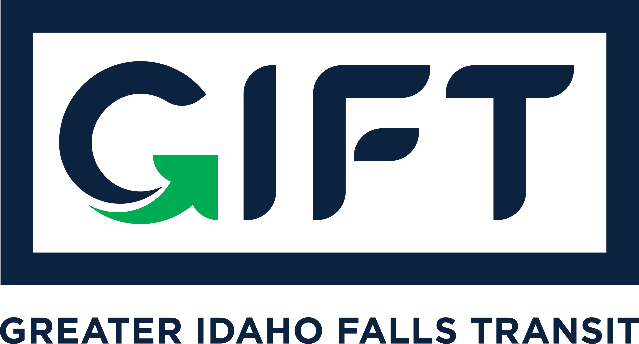 dba TRPTA TARGHEE REGIONAL PUBLIC TRANSPROTATION AUTHORITYPHONE: 208-612-8323BOARD MEMBERS:Michelle Ziel-Dingman, Lisa Farris, Arnold Cantu, Rick Cloutier, and Michael Walker
Tuesday, June 21, 2022 	10:00 am – 11:00 am Idaho Falls City Annex Building – Council ChambersAll eventsPublic hearing on feeKade Marquez - 4th July parade (float, volunteer riders, flyers/candy) Ridership numbers Update on app technology and changes in progressCustomer Service issues Kade Marquez - Portal requests for scheduling/invoicing rides (EIRMC and Reg 7 DHW)                   Portal pricing and MOU from GIFT Board Other 
For a program, service, or activity of the City of Idaho Falls that is not accessible to persons with disabilities should be directed to the City’s ADA Coordinator: ADA/Section 504 Coordinator, Lisa Farris, Email: Lfarris@idahofallsidaho.gov  680 Park Avenue Idaho Falls, ID 83402 (208) 612-8323 or   Fax: (208) 612-8520 TTY: (800) 377-3529 or Idaho Relay 711. Contact should be made as soon as possible, but no later than 48 hours before the start of the meeting.